Stress.Stresa pārvarēšana.1. uzdevums. Ataino savu pašreizējo stresa līmeni un īsi uzraksti, kāpēc tu izvēlējies tieši šādu līmeni!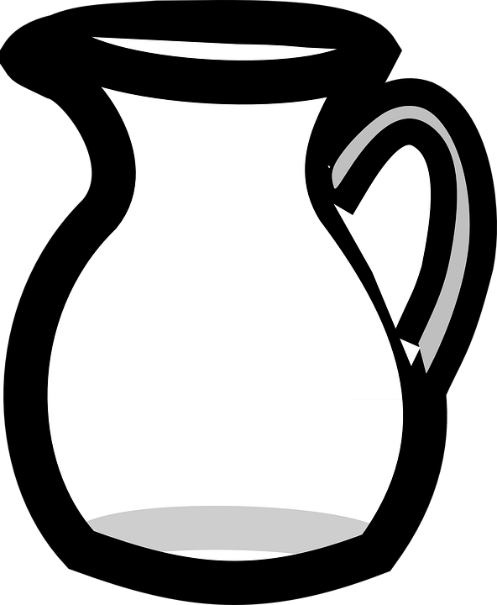 2. uzdevums. Pie katra pirksta pierakstiet darbības, kas var palīdzēt brīžos, kad jūs izjūtat stresu!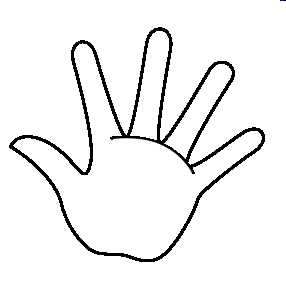 